 Esc. Industrial y Prepa Técnica Pablo Livas 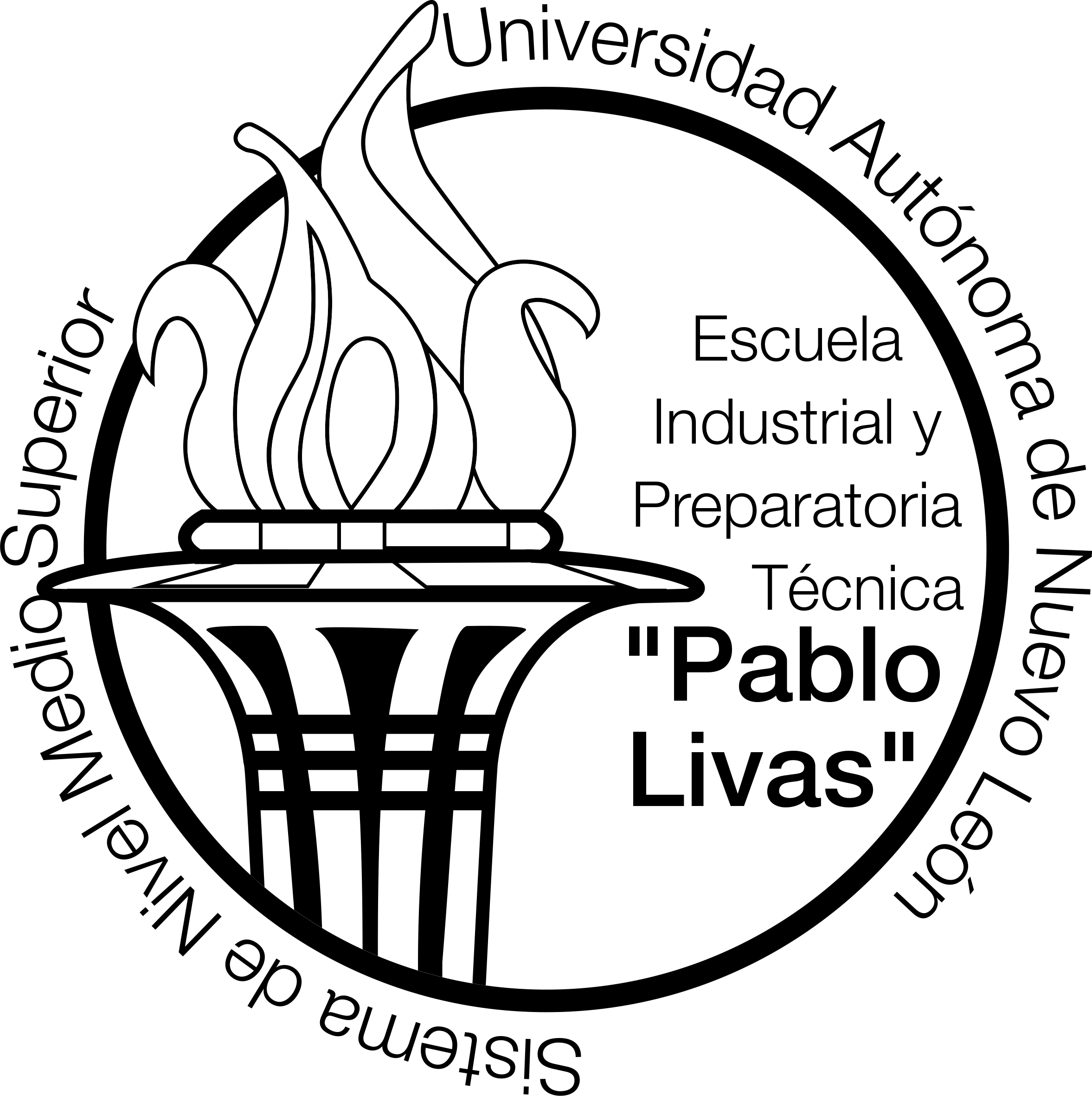 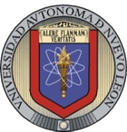 Academia de idiomasGuía de inglés progresivo IVName__________________________________ ID number________________ Op.___ Word skills. Using participial adjectivesThe present and past participle forms of many verbs fuctions as adjectives.The past participle has passive meaning. Most sentences using past participles can be restated with a by phrase.	The patient is depressed. = The patient is depressed [by his life]	I'm bored. = I'm bored [by this movie]The present participle does not have a passive meaning. Most sentences using present participles can be restated with an active verb.	That book is depressing. = That book depresses [everyone]	It's so boring. = It bores [me]Circle the correct adjective to complete the sentence about music therapy.	1. Music can make patients feel (relaxed / relaxing).	2. Listening to music makes patients feel lees (depressed / depressing).	3. Patients find some types of music to be very (soothed / soothing).	4. For patients in physical pain, the benefits of music can be (surprised / surprising).	         5. Studies show that a student's ability to learn is (stimulated / stimulating) by music.	6. For patients with emotional problems, music can be very (comforted / comforting).	7. Many doctors report they are (pleased / pleasing) by the effect music has on their             patients.	8. Many patients say that music therapy is (entertained / entertaining).Circle the correct adjective and then complete each sentence with your own words.	1. I'm (soothed / soothing) by _________________________________.	2. I find ______________________ to be very (entertained / entertaining).	3. I try to avoid ____________________ because it's so (depressed / depressing).	4. I was (dissapointed / disappointing) when I found out that ____________.	5. I'm (pleased / pleasing) that __________________.. Grammar. The passive voice with modalsCan for present possibility or ability	Alternatives can be found for medical research on animals.Might (not) and could for present or future possibility	New medicines might be discovered through animal testing.	Cattle might not be mistreated if people knew about the conditions.	A lot could be done to improve conditions.Couldn't and can't for present impossibility.	Research couldn't be done today without animals.	Sometimes testing on animals can't be helped.Should and shouldn't for advisability	Corporate chicken farms should be shut down.	People shouldn't be prohibited from hunting.Have to and must for necessity	Some animals have to be killed.	Traditions like bullfighting must be preserved.NOTE: Must is rarely used in informal English.Yes / no questions	Can other types of research be found?	Should factory farms be shut down?	Must animals be used for research?	Do animals have to be used for research?Information questions	How can animals be trained to help humans?	What could be done to improve conditions?	Why must their lives be respected?	Why do their lives have to be respected?BE CAREFUL! Don't have to / doesn't hate to expresses a lack of necessity, but must not expresses prohibition.	Animals don't have to be killed for research.	[= it is not necessary]	Animals must not be killed for research.	[= it should be prohibited]	 Write sentences using modals and the correct form of the passive voice.	1. People / should / allow to hunt deer.	2. Alternatives to animals research / might / discover.	3. Wild animals / shouldn't / keep as pets.	4. Fox hunting / should / ban.	5. The treatment of animals / could / improve.In the following passive-voice sentences, use can, can't, might, might now, shouldn't, and don't have to with the verb in patentheses. Use each modal only once.	1. Dogfighting is illegal in all fifty U.S. states. Dogs _________________________ (raise) for fighting in the United States.	2. Animals ______________ (harm) for sport or entertainment. Hunting, animal fighting, animal racing, and use of animals in circuses should be illegal in all countries.	3. Animals _________________ (kill) for their hides and fur. It's not necessary, because there are so many man-made materials that can keep people just as warm.	4. The cruel practice of testing cosmetics on animals _________________ (eliminate) if everyone buys only from companies that don't test on animals.	5. Pets ______________ (mistreat) if there were more laws protecting them.	6. Alternatives to animal testing ________________ (develop) in the next decade.Grammar. Gerund and infinitives: changes in meaningSome examples are followed by either a gerund or an infinitive with no change in meaning.for example: love, hate, can't stand, like, prefer, begin, start, continue.Begin enojoying the simple things in life. OR Begin to enjoy the simple things in life.Some verbs change meaning, depending on whatever they are followed by a gerund or an infinitive.remember + infinitive = remember to do something	Remeber to make time for the important people in your life.	I have to remember to send an e-mal to my friend.remember + gerund = remember something that happened in the past	I remember having more time for myself.	Do you remember going there when you were a kid?forget + infinitive = forget to do something	Don't forget to turn your cell phone off.	He always forgets to call on my birthday.forget + gerund = forget something that happened in the past	I'll never forget seeing the mountains for the first time.	Can you ever forget going to the beach?stop + infinitive = stop in order to do something	Stop to smell the roses.	Can you stop to pick up some chocolates for the party?stop + gerund = stop an ongoing action	Stop over-scheduling and spend quality time with friends and family.	You need to stop worrying so much.REMEMBERSome verb are followed by infinitives.Learn to live in the present.Some verbs are followed by gerunds.I enjoy spending time with my friends.Some verbs are followed by objects and infinitives.He reminded me to call my mother. Complete each sentence with a gerund or an infinitve.	1. I'll never forget (travel) ________ abroad for the first time.	2. When I feel stressed out, I remember (put) _______ things in perspective.	3. You need to stop (try) ______ to do everything at once.	4. If I forget (send) _________ a card for a friend's birthday, I try to remember (call) ___.	5. We forgot (buy) ______ flowerd, so we stopped (pick up) ______ some on the way to the party.	6. I remember (celebrate) _____ holidays with my family when I was young. Circle the gerund or infinitves form of the verb to correctly complete each sentence.	1. Mr. Banks often urges his wife coming / to come home from work earlier.	2. He wants her spending / to spend more time with her family.	3. She promises trying / to try, but she's really not capable of slowing / to slow down.	4. She's sorry disappointing / to disappoint her family, but she's also worried about advacing / to advance in her career.	5. Mrs. Banks knows it's important living / to live a balanced life, but she keeps working / to work late and bringing / to bring work home on the weekends.	6. She plans taking / to take some time off next month, but don't be surprised if demands at work prevent her from doing / to do so.Complete each sentence with the passive form of a gerund or and infinitive. Use verbs from the box.askentertainignoretreatcall forceinform	1. Pam doesn't want _____________________________ about new products.	2. Alex can't stand _____________________ by telemarketers.	3. I enjoy _____________________ by funny comercials.	4. We hate __________________ to watch ads before movies.	5. I appreciate _______________________ to join this company.	6. Scott hates _______________________________.	7. My daughter dislikes ________________________ like a baby.Grammar. QuantifiersSome quantifiers can only be used with singular count nouns.	one person		each manager			every employeeSome quantifiers can only be used with plural count nouns.two problems		a couple of employees		both companiesa few managers	a number of bussinesses	several womenmany young people	a mojority of professionals	Some quantifiers can only be used with non-count nouns.a little comformity	much choice			a great deal of interestless productivity		not as much satisfactionSome quantifiers can be used with both count and non-count nouns.no people			no choicesome / any employees		some / any conformitya lot of / a lots of companies	a lot of / lots of individualitya third of the companies	a third of the moneyplenty of businesses		plenty of satistactionmost managers			most dissatisfactionall young people		all innovationmore countries			more interestNOTE: the quantifier a majority of can also be used with singular count nouns that include more than one person. Use a third-person singular verb.	A majority of the class thinks business casual is a good idea. 	A majority of the population prefers a strict dress code.Circle the correct quantifier.	1. (Most / Much) business people today prefer to dress casually.	2. (A number of / A great deal of) companies would prefer not to change their dress codes.	3. (All / Every) manager has to decide what is best for the company and its employees.	4. (One / Several) company in New Zealand decided to try a "casual summer" because the summers are always so hot.	5. Research has shown that business casual dress code has resulted in (less / a few) job dissatisfaction among professionals.	6. (A little / A few) companies are returning to a more formal dress code.